Расписание уроков для 8 класса, 16 - 20 ноябряУрок Урок Время Время Предмет Способ*  Тема урокаРесурс ДомашнеезаданиеПонедельник, 16.11.2020118.30-9.008.30-9.00Биология Самостоятельная работа с УМК, с помощью ЭОРОсновные группы скелетных мышц.Читать пр.20, отвечать на вопросы после пр. письменно в тетради.Не предусмотреноПонедельник, 16.11.2020Индивидуальные консультации по предметуИндивидуальные консультации по предметуИндивидуальные консультации по предметуИндивидуальные консультации по предметуИндивидуальные консультации по предметуИндивидуальные консультации по предметуИндивидуальные консультации по предметуИндивидуальные консультации по предметуИндивидуальные консультации по предметуПонедельник, 16.11.2020229.30-10.009.30-10.00Физика ЭОРСила токаВидеоурок по ссылкеhttps://resh.edu.ru/subject/lesson/2982/main/+ §7(записать и выучить все определения и формулы), вопрос 1,2 стр.32 письменно (ФОТО в ЛС)Не предусмотреноПонедельник, 16.11.2020Индивидуальные консультации по предметуИндивидуальные консультации по предметуИндивидуальные консультации по предметуИндивидуальные консультации по предметуИндивидуальные консультации по предметуИндивидуальные консультации по предметуИндивидуальные консультации по предметуИндивидуальные консультации по предметуИндивидуальные консультации по предметуПонедельник, 16.11.20203310.30-11.0010.30-11.00Физика Контрольная работаКонтрольная работа №1 «Электризация тел»Выполнение контрольной работы (4 варианта):1 вариант – Бутымова М.,Лебедева Л.,Созинов Д.;2 вариант – Ворончихина Е.,Литвиненко Вася, Шарифуллина К;3 вариант – ЕрошкинаК.,Литвиненко Витя,Корепанов В.;4 вариант – Саргсян С., Ядрышников Е.Варианты контрольной работы размещены в Дневник.ру и группе класса WhatsAppНе предусмотреноПонедельник, 16.11.2020Индивидуальные консультации по предметуИндивидуальные консультации по предметуИндивидуальные консультации по предметуИндивидуальные консультации по предметуИндивидуальные консультации по предметуИндивидуальные консультации по предметуИндивидуальные консультации по предметуИндивидуальные консультации по предметуИндивидуальные консультации по предметуПонедельник, 16.11.20204411.30-12.0011.30-12.00Русский язык УМКЭОР (РЭШ)Роль второстепенных членов предложения. Дополнениеп.23, 24, видеоурок + тренировочные задания https://resh.edu.ru/subject/lesson/3086/main/ упр.122Не предусмотреноПонедельник, 16.11.202012.00-12.30 обед 12.00-12.30 обед 12.00-12.30 обед 12.00-12.30 обед 12.00-12.30 обед 12.00-12.30 обед 12.00-12.30 обед 12.00-12.30 обед 12.00-12.30 обед Понедельник, 16.11.20205512.30-13.0012.30-13.00Алгебра ZoomРешение уравнений и задач.с.48, читать; ВИЗ(стр49. №1, 2); № 165(б,г,е) №166(а, б);Не предусмотреноПонедельник, 16.11.2020Индивидуальные консультации по предметуИндивидуальные консультации по предметуИндивидуальные консультации по предметуИндивидуальные консультации по предметуИндивидуальные консультации по предметуИндивидуальные консультации по предметуИндивидуальные консультации по предметуИндивидуальные консультации по предметуИндивидуальные консультации по предмету6613.30-14.0013.30-14.00География ЭОРМиграции населенияhttps://resh.edu.ru/subject/lesson/1712/main/ выполнить тренировочные задания, выслать результатНе предусмотрено7714.30-15.0014.30-15.00Физическая культураСамостоятельная работаИнструктаж по ТБ. Всестороннее и гармоничное физическое развитие.Просмотреть учебный материал: https://ok.ru/video/1558900314617https://drive.google.com/file/d/1J3TLNuDKeI7N6q29FBSryGuSap2UzYoe/view?usp=sharing Не предусмотреноЗанятия по интересамЗанятия по интересамЗанятия по интересамЗанятия по интересамЗанятия по интересамЗанятия по интересамЗанятия по интересамЗанятия по интересамЗанятия по интересамНе предусмотреноВторник, 17.11.2020Вторник, 17.11.2020118.30-9.008.30-9.00Геометрия https://youtu.be/ecZbnOsGF3IВписанная окружностьУМК: п.46-47, вопросы 14-15 (с.32),№ 9(в), 10(б,в)Не предусмотреноВторник, 17.11.2020Индивидуальные консультации по предметуИндивидуальные консультации по предметуИндивидуальные консультации по предметуИндивидуальные консультации по предметуИндивидуальные консультации по предметуИндивидуальные консультации по предметуИндивидуальные консультации по предметуИндивидуальные консультации по предметуИндивидуальные консультации по предметуВторник, 17.11.2020229.30-10.009.30-10.00Информатика ЭОРСвойства логических операцийhttps://resh.edu.ru/subject/lesson/3256/start/Начнём урокОсновная часть(видеоурок)Тренировочные задания (отправить результат.)Не предусмотреноВторник, 17.11.2020Индивидуальные консультации по предметуИндивидуальные консультации по предметуИндивидуальные консультации по предметуИндивидуальные консультации по предметуИндивидуальные консультации по предметуИндивидуальные консультации по предметуИндивидуальные консультации по предметуИндивидуальные консультации по предметуИндивидуальные консультации по предметуВторник, 17.11.20203310.30-11.0010.30-11.00История РоссииУМКНациональная и религиозная политикаСтр. 105 - 109 (прочитать), стр. 109 "изучаем документ" №1-3 (письменно)Не предусмотреноВторник, 17.11.2020Индивидуальные консультации по предметуИндивидуальные консультации по предметуИндивидуальные консультации по предметуИндивидуальные консультации по предметуИндивидуальные консультации по предметуИндивидуальные консультации по предметуИндивидуальные консультации по предметуИндивидуальные консультации по предметуИндивидуальные консультации по предметуВторник, 17.11.20204411.30-12.0011.30-12.00Русский языкУМКРоль второстепенных членов предложения. Дополнениеупр.124,125, 130Не предусмотреноВторник, 17.11.202012.00-12.30 обед 12.00-12.30 обед 12.00-12.30 обед 12.00-12.30 обед 12.00-12.30 обед 12.00-12.30 обед 12.00-12.30 обед 12.00-12.30 обед 12.00-12.30 обед Вторник, 17.11.20205512.30-13.0012.30-13.00Литература УМКСамостоятельная работаГринев и Маша Миронова. Нравственная красота героини. Гл.4-7отвечаем на вопросы к главам 4-7 на с.215 и выполняем задания из файла https://b2.csdnevnik.ru/edufile/32ee7bfe167f42ebaf144f583f7a2d34.docx?filename=литература%2017.11.docx Не предусмотреноВторник, 17.11.2020Индивидуальные консультации по предметуИндивидуальные консультации по предметуИндивидуальные консультации по предметуИндивидуальные консультации по предметуИндивидуальные консультации по предметуИндивидуальные консультации по предметуИндивидуальные консультации по предметуИндивидуальные консультации по предметуИндивидуальные консультации по предметуВторник, 17.11.20206613.30-14.0013.30-14.00Технология ЭОРМясо птиц и животныхhttps://resh.edu.ru/subject/lesson/3284/main/ Не предусмотреноВторник, 17.11.2020Индивидуальные консультации по предметуИндивидуальные консультации по предметуИндивидуальные консультации по предметуИндивидуальные консультации по предметуИндивидуальные консультации по предметуИндивидуальные консультации по предметуИндивидуальные консультации по предметуИндивидуальные консультации по предметуИндивидуальные консультации по предметуВторник, 17.11.20207714.30-15.0014.30-15.00ТехнологияЭОРМясо птиц и животныхВыполнить тренировочные задания, выслать результатНе предусмотреноВторник, 17.11.2020Занятия по интересамЗанятия по интересамЗанятия по интересамЗанятия по интересамЗанятия по интересамЗанятия по интересамЗанятия по интересамЗанятия по интересамЗанятия по интересамСреда, 18.11.2020118.30-9.008.30-9.00Алгебра ZoomРешение уравнений и задач.с.48, читать; ВИЗ(стр49. №1, 2); №167(а,б),  168(в).Не предусмотреноСреда, 18.11.2020Индивидуальные консультации по предметуИндивидуальные консультации по предметуИндивидуальные консультации по предметуИндивидуальные консультации по предметуИндивидуальные консультации по предметуИндивидуальные консультации по предметуИндивидуальные консультации по предметуИндивидуальные консультации по предметуИндивидуальные консультации по предметуСреда, 18.11.2020229.30-10.009.30-10.00География ЭОРРоссияне на рынке трудаhttps://www.youtube.com/watch?v=iDMxJvzXo20 Не предусмотреноСреда, 18.11.2020Индивидуальные консультации по предметуИндивидуальные консультации по предметуИндивидуальные консультации по предметуИндивидуальные консультации по предметуИндивидуальные консультации по предметуИндивидуальные консультации по предметуИндивидуальные консультации по предметуИндивидуальные консультации по предметуИндивидуальные консультации по предметуСреда, 18.11.20203310.30-11.0010.30-11.00Англ.языкЭОРСловарный диктант. Рефлексия по материалу м.2.Стр.28 упр.3 а – выписать названия магазинов.Стр.28 упр.3 b – написать по образцу (синим фоном образец) 9 предложений.Не предусмотреноСреда, 18.11.2020Индивидуальные консультации по предметуИндивидуальные консультации по предметуИндивидуальные консультации по предметуИндивидуальные консультации по предметуИндивидуальные консультации по предметуИндивидуальные консультации по предметуИндивидуальные консультации по предметуИндивидуальные консультации по предметуИндивидуальные консультации по предметуСреда, 18.11.20204411.30-12.0011.30-12.00Англ.языкЭОРТест по модулю 2.https://edu.skysmart.ru/student/magafaveluстр.29 упр.5 – прослушать диалог и вставить реплики.Не предусмотреноСреда, 18.11.202012.00-12.30 обед12.00-12.30 обед12.00-12.30 обед12.00-12.30 обед12.00-12.30 обед12.00-12.30 обед12.00-12.30 обед12.00-12.30 обед12.00-12.30 обедСреда, 18.11.20205512.30-13.0012.30-13.00Русский языкУМК ЭОР (РЭШ)Определение п.25, видеоурок + тренировочные задания https://resh.edu.ru/subject/lesson/2252/main/ упр.135Не предусмотреноСреда, 18.11.2020Индивидуальные консультации по предметуИндивидуальные консультации по предметуИндивидуальные консультации по предметуИндивидуальные консультации по предметуИндивидуальные консультации по предметуИндивидуальные консультации по предметуИндивидуальные консультации по предметуИндивидуальные консультации по предметуИндивидуальные консультации по предмету6613.30-14.0013.30-14.00Алгебра ZoomРешение уравнений и задач.с.48, читать; ВИЗ(стр49. №1, 2); №167(а,б),  168(в).Не предусмотреноИндивидуальные консультации по предметуИндивидуальные консультации по предметуИндивидуальные консультации по предметуИндивидуальные консультации по предметуИндивидуальные консультации по предметуИндивидуальные консультации по предметуИндивидуальные консультации по предметуИндивидуальные консультации по предметуИндивидуальные консультации по предмету7714.30-15.0014.30-15.00Физическая культураСамостоятельная работаПостроение и перестроение на месте. Команда "Прямо!". Повороты в движении направо, налево.Просмотреть учебный материал: https://yandex.ru/video/preview?filmId=6297426376359442116&url=http%3A%2F%2Fwww.youtube.com%2Fwatch%3Fv%3DrkZjVDMe154&text=%D0%9F%D0%B5%D1%80%D0%B5%D1%81%D1%82%D1%80%D0%BE%D0%B5%D0%BD%D0%B8%D0%B5%20%D0%B2%20%D0%BA%D0%BE%D0%BB%D0%BE%D0%BD%D0%BD%D1%83%20%D0%BF%D0%BE%202%20%D0%B8%20%D0%BE%D0%B1%D1%80%D0%B0%D1%82%D0%BD%D0%BE&path=sharelink Не предусмотреноЗанятия по интересамЗанятия по интересамЗанятия по интересамЗанятия по интересамЗанятия по интересамЗанятия по интересамЗанятия по интересамЗанятия по интересамЗанятия по интересамНе предусмотреноЧетверг, 19.11.2020118.30-9.008.30-9.00Обществознание УМКДолг и совесть.§ 8, ответить письменно на вопросы №  1, 4, 5, 6.Не предусмотреноЧетверг, 19.11.2020Индивидуальные консультации по предметуИндивидуальные консультации по предметуИндивидуальные консультации по предметуИндивидуальные консультации по предметуИндивидуальные консультации по предметуИндивидуальные консультации по предметуИндивидуальные консультации по предметуИндивидуальные консультации по предметуИндивидуальные консультации по предметуЧетверг, 19.11.2020229.30-10.009.30-10.00География Проверочная работаОбобщение по теме «Россияне»https://kupidonia.ru/viktoriny/test-po-geografii-rossijane-na-rynke-truda Выполнить работу ,выслать результатНе предусмотреноЧетверг, 19.11.2020Индивидуальные консультации по предметуИндивидуальные консультации по предметуИндивидуальные консультации по предметуИндивидуальные консультации по предметуИндивидуальные консультации по предметуИндивидуальные консультации по предметуИндивидуальные консультации по предметуИндивидуальные консультации по предметуИндивидуальные консультации по предметуЧетверг, 19.11.20203310.30-11.0010.30-11.00Геометрия Zoomhttps://youtu.be/ecZbnOsGF3IТеорема о пересечении серединных перпендикуляров к сторонам треугольникаУМК: п.48, вопрос 16 (с.32) № 12(а, б)Не предусмотреноЧетверг, 19.11.2020Индивидуальные консультации по предметуИндивидуальные консультации по предметуИндивидуальные консультации по предметуИндивидуальные консультации по предметуИндивидуальные консультации по предметуИндивидуальные консультации по предметуИндивидуальные консультации по предметуИндивидуальные консультации по предметуИндивидуальные консультации по предметуЧетверг, 19.11.20204411.30-12.0011.30-12.00Англ.языкЭОРВведение тематической лексики. Модуль 3.Вспомнить времена: Present Perfect/ Present Perfect Continuous ( смотрите записи в тетради)стр.30 упр.2 - раскрыть скобки.Не предусмотреноЧетверг, 19.11.202012.00-12.30 обед12.00-12.30 обед12.00-12.30 обед12.00-12.30 обед12.00-12.30 обед12.00-12.30 обед12.00-12.30 обед12.00-12.30 обед12.00-12.30 обедЧетверг, 19.11.20205512.30-13.0012.30-13.00Литература УМКПугачёв и народное восстаниеотвечаем на вопросы к главам 8-12 на с.215-216характеристика Пугачева (письменно)Не предусмотреноЧетверг, 19.11.2020Индивидуальные консультации по предметуИндивидуальные консультации по предметуИндивидуальные консультации по предметуИндивидуальные консультации по предметуИндивидуальные консультации по предметуИндивидуальные консультации по предметуИндивидуальные консультации по предметуИндивидуальные консультации по предметуИндивидуальные консультации по предметуЧетверг, 19.11.20206613.30-14.0013.30-14.00Алгебра ZoomРешение уравнений и задач.: с.48-49, читать; ВИЗ (стр.49 №3, 4); №169, 173Не предусмотреноЧетверг, 19.11.2020Занятия по интересамЗанятия по интересамЗанятия по интересамЗанятия по интересамЗанятия по интересамЧетверг, 19.11.202077Не предусмотреноПятница, 20.11.2020Пятница, 20.11.2020118.30-9.008.30-9.00Химия Не предусмотреноПятница, 20.11.2020Индивидуальные консультации по предметуИндивидуальные консультации по предметуИндивидуальные консультации по предметуИндивидуальные консультации по предметуИндивидуальные консультации по предметуИндивидуальные консультации по предметуИндивидуальные консультации по предметуИндивидуальные консультации по предметуИндивидуальные консультации по предметуПятница, 20.11.2020229.30-10.009.30-10.00Химия Не предусмотреноПятница, 20.11.2020Пятница, 20.11.20203310.30-11.0010.30-11.00Русский языкУМК ЭОР (РЭШ)Приложение. Знаки препинания при нёмп.26, видеоурок и тренировочные задания https://resh.edu.ru/subject/lesson/3085/main/упр.141Не предусмотреноПятница, 20.11.2020Индивидуальные консультации по предметуИндивидуальные консультации по предметуИндивидуальные консультации по предметуИндивидуальные консультации по предметуИндивидуальные консультации по предметуИндивидуальные консультации по предметуИндивидуальные консультации по предметуИндивидуальные консультации по предметуИндивидуальные консультации по предметуПятница, 20.11.2020411.30-12.0011.30-12.00История РоссииИстория РоссииУМКНациональная и религиозная политикаСтр. 109 "Повторяем и делаем выводы..." № 5 (письменно)Не предусмотреноПятница, 20.11.2020Индивидуальные консультации по предметуИндивидуальные консультации по предметуИндивидуальные консультации по предметуИндивидуальные консультации по предметуИндивидуальные консультации по предметуИндивидуальные консультации по предметуИндивидуальные консультации по предметуИндивидуальные консультации по предметуИндивидуальные консультации по предметуПятница, 20.11.2020512.30-13.0012.30-13.00Биология Биология Самостоятельная работа по УМК, с помощью ЭОРОсанка. Первая помощь при травмах скелета.читать пр. 21, заполнит таблицу в тетради, ответить на вопросы после пр. Повторить пр. 16-20Не предусмотреноПятница, 20.11.2020Индивидуальные консультации по предметуИндивидуальные консультации по предметуИндивидуальные консультации по предметуИндивидуальные консультации по предметуИндивидуальные консультации по предметуИндивидуальные консультации по предметуИндивидуальные консультации по предметуИндивидуальные консультации по предметуИндивидуальные консультации по предметуПятница, 20.11.2020613.30-14.0013.30-14.00ОБЖОБЖОказание помощи терпящим бедствие на водеп.3.3 стр.77 читать, Посмотреть видео по ссылке https://youtu.be/kFX9nJhUuzI (ответить на вопрос: «При купании появились судороги в ноге, ваши действия»?Не предусмотреноПятница, 20.11.2020Занятия по интересамЗанятия по интересамЗанятия по интересамЗанятия по интересамЗанятия по интересамЗанятия по интересамЗанятия по интересамЗанятия по интересамЗанятия по интересамПятница, 20.11.2020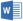 